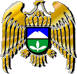 МУНИЦИПАЛЬНОЕ УЧРЕЖДЕНИЕ « УПРАВЛЕНИЕОБРАЗОВАНИЯ »АДМИНИСТРАЦИИ  ЭЛЬБРУССКОГО  МУНИЦИПАЛЬНОГО  РАЙОНА361624, Кабардино-Балкарская Республика, город Тырныауз, проспект Эльбрусский, №-39	Тел.4-39-25, e-mail: obrelbrus@yandex.ruПРИКАЗ18.05.2023г.                                         г. п. Тырныауз                                                    № 92/1Об утверждении Плана мероприятий («дорожной карты») по работе с общеобразовательными организациями с низкими
образовательными результатами обучающихся
в Эльбрусском муниципальном районе на 2023 годВ соответствии с приказом №22/449 Министерства просвещения и науки КБР от 28 апреля 2023 годаПРИКАЗЫВАЮ:Довести до сведения администраций образовательных организацийс низкими образовательными результатами обучающихся и резильентных школ, принимающих участие в реализации Плана мероприятий («дорожной карты») по работе с общеобразовательными организациями с низкими образовательными результатами:план мероприятий («дорожную карту») по работе с общеобразовательными организациями с низкими образовательными результатами обучающихся в Кабардино-Балкарской Республике на 2023 год (далее - План мероприятий) (приложение1);список общеобразовательных организаций с низкими образовательными результатами обучающихся и резильентных школ, принимающих участие в реализации Плана мероприятий («дорожной карты») по работе с общеобразовательными организациями с низкими образовательными результатами в Кабардино-Балкарской Республике (приложение2).            2.     Назначить ответственных лиц за реализацию Плана мероприятий по работе с общеобразовательными организациями с низкими образовательными результатами обучающихся в Кабардино-Балкарской Республике в 2023 году на муниципальном уровне (приложение 3).             3. Заместителю начальника МУ «Управление образования» местной администрации Эльбрусского муниципального района (Шахмурзаева А. М.) обеспечить координацию действий по реализации Плана мероприятий на муниципальном уровне.              4. Образовательным организациям обеспечить реализацию Плана мероприятий в установленные сроки.Контроль за исполнением настоящего приказа оставляю за собой.Начальник управления образования                  	Н. АтакуеваПриложение 1УТВЕРЖДЕНприказом Министерства просвещения инауки Кабардино-Балкарской Республикиот «28»   04 2023 г. № 22/449План мероприятий («дорожная карта»)по работе с общеобразовательными организациями с низкими образовательными результатами
обучающихся в Кабардино-Балкарской Республике на 2023 годПриложение2УТВЕРЖДЕНприказом Министерства просвещения инауки Кабардино-Балкарской Республикиот «28»   04 2023 г. № 22/449СПИСОК
общеобразовательных организаций с низкими образовательными результатами обучающихся и резильентных
школ, принимающих участие в реализации плана мероприятий («дорожной карты») по работе с
общеобразовательными организациями с низкими образовательными результатами
в Кабардино-Балкарской Республике, на 2023 год.Приложение 3УТВЕРЖДЕНприказом МУ «Управление образования» местной администрации Эльбрусского муниципального районаот «18»  05 2023 г. №Списокответственных лиц за реализацию Плана мероприятий по работе с общеобразовательными организациями с низкими образовательными результатами обучающихся в Эльбрусском муниципальном районе в 2023 году Шахмурзаева А. М., заместитель начальника МУ «Управление образования» местной администрации Эльбрусского муниципального района;Бапинаева Э.И., заведующая методическим кабинетомМУ «Управление образования» местной администрации Эльбрусского муниципального района;Баразбиева Э.А., заместитель директора по УВРМОУ «СОШ им. А. М. Ахматова»с. п. Былым;Энеева З.Ж.; заместитель директора по УВР МОУ «СОШ им. А. Ж. Доттуева» с. п. Кёнделен.№МероприятияМероприятияСроки реализацииСроки реализацииИсполнителиПоказатели реализацииПоказатели реализации1. Региональные организационные мероприятия, направленные на адресное сопровождение школ-участниц проекта в 2023 году1. Региональные организационные мероприятия, направленные на адресное сопровождение школ-участниц проекта в 2023 году1. Региональные организационные мероприятия, направленные на адресное сопровождение школ-участниц проекта в 2023 году1. Региональные организационные мероприятия, направленные на адресное сопровождение школ-участниц проекта в 2023 году1. Региональные организационные мероприятия, направленные на адресное сопровождение школ-участниц проекта в 2023 году1. Региональные организационные мероприятия, направленные на адресное сопровождение школ-участниц проекта в 2023 году1. Региональные организационные мероприятия, направленные на адресное сопровождение школ-участниц проекта в 2023 году1. Региональные организационные мероприятия, направленные на адресное сопровождение школ-участниц проекта в 2023 году1.1Проведение диагностики образовательных организаций с низкими образовательными результатами обучающихсяПроведение диагностики образовательных организаций с низкими образовательными результатами обучающихсямаймайГБОУ ДПО ЦНППМР, органы управления образованием, общеобразовательные организации100-процентное участие кандидатов в анкетировании100-процентное участие кандидатов в анкетировании1.2Проведение совещания для участников проектаПроведение совещания для участников проектамаймайМинпросвещения КБР, ГБОУ ДПО ЦНППМР100-процентное участие в семинаре100-процентное участие в семинаре1.3.Консультация для методических службКонсультация для методических службв течение годав течение годаГБОУ ДПО ЦНППМР, органы управления образованиемКоличество консультацийКоличество консультаций1.4.Проведение экспертизы документов школ- участниц проектаПроведение экспертизы документов школ- участниц проектамаймайрезильентные общеобразовательные организацииАналитический отчет по итогам экспертизыАналитический отчет по итогам экспертизы2. Наличие региональных образовательных и/или методических мероприятий научно-методического сопровождения2. Наличие региональных образовательных и/или методических мероприятий научно-методического сопровождения2. Наличие региональных образовательных и/или методических мероприятий научно-методического сопровождения2. Наличие региональных образовательных и/или методических мероприятий научно-методического сопровождения2. Наличие региональных образовательных и/или методических мероприятий научно-методического сопровождения2. Наличие региональных образовательных и/или методических мероприятий научно-методического сопровождения2. Наличие региональных образовательных и/или методических мероприятий научно-методического сопровождения2. Наличие региональных образовательных и/или методических мероприятий научно-методического сопровождения2.1Постоянно действующие семинары для учителей предметников(математика,биология, химия, физика, история, обществознание)Постоянно действующие семинары для учителей предметников(математика,биология, химия, физика, история, обществознание)в течение годав течение годаГБОУ ДПО ЦНППМРДоля школ и учителей, принявших участие в семинарахДоля школ и учителей, принявших участие в семинарах2.2Постоянно действующие семинары для руководителейобщеобразовательныхорганизацийПостоянно действующие семинары для руководителейобщеобразовательныхорганизаций2 раза в месяц2 раза в месяцГБОУ ДПО ЦНППМРДоля руководителей, принявших участие в семинарахДоля руководителей, принявших участие в семинарах2.32.3Выездные сессии методистов с целью анализа уроковВыездные сессии методистов с целью анализа уроков4 раза в месяцГБОУ ДПО ЦНППМРГБОУ ДПО ЦНППМРДоля учителей, получившие рекомендации3. Муниципальные мероприятия проекта3. Муниципальные мероприятия проекта3. Муниципальные мероприятия проекта3. Муниципальные мероприятия проекта3. Муниципальные мероприятия проекта3. Муниципальные мероприятия проекта3. Муниципальные мероприятия проекта3. Муниципальные мероприятия проекта3.13.1Организацияконсультационногоиметодического сопровождения разработки и реализации муниципальных дорожных карт по поддержке школ и проектов школ, позволяющих в ходе их реализации обеспечить повышение качества образованияОрганизацияконсультационногоиметодического сопровождения разработки и реализации муниципальных дорожных карт по поддержке школ и проектов школ, позволяющих в ходе их реализации обеспечить повышение качества образованиямайорганы управления образованием, резильетные общеобразовательные организацииорганы управления образованием, резильетные общеобразовательные организацииРазработаны муниципальные дорожные карты проекта4. Методическое сопровождение обеспечения качества образования4. Методическое сопровождение обеспечения качества образования4. Методическое сопровождение обеспечения качества образования4. Методическое сопровождение обеспечения качества образования4. Методическое сопровождение обеспечения качества образования4. Методическое сопровождение обеспечения качества образования4. Методическое сопровождение обеспечения качества образования4. Методическое сопровождение обеспечения качества образования4.24.2Подготовка адресных рекомендаций по итогам диагностикиобразовательныхорганизаций,показывающихнизкиерезультаты обученияПодготовка адресных рекомендаций по итогам диагностикиобразовательныхорганизаций,показывающихнизкиерезультаты обучениямайорганы управления образованием, резильетные общеобразовательные организацииорганы управления образованием, резильетные общеобразовательные организацииДоля школ получившие адресные рекомендации5. Привлеченные ресурсы и возможности иных федеральных проектов5. Привлеченные ресурсы и возможности иных федеральных проектов5. Привлеченные ресурсы и возможности иных федеральных проектов5. Привлеченные ресурсы и возможности иных федеральных проектов5. Привлеченные ресурсы и возможности иных федеральных проектов5. Привлеченные ресурсы и возможности иных федеральных проектов5. Привлеченные ресурсы и возможности иных федеральных проектов5. Привлеченные ресурсы и возможности иных федеральных проектов5.15.1Использование ресурсов проекта «Цифровая образовательная среда»Использование ресурсов проекта «Цифровая образовательная среда»в течение годаМинпросвещения КБР, общеобразовательные организации- участницы проектаМинпросвещения КБР, общеобразовательные организации- участницы проектаПри реализации образовательного процесса используются ресурсы федерального проекта «ЦОС»5.25.2Функционирование «Точек роста» на базе школ-участниц проектаФункционирование «Точек роста» на базе школ-участниц проектав течение годаМинпросвещения КБР, общеобразовательные организации- участницы проектаМинпросвещения КБР, общеобразовательные организации- участницы проектаНа базе школ- участниц функционируют центры «Точка роста»5.35.3Использование ресурсов проекта «Земский учитель»Использование ресурсов проекта «Земский учитель»в течение годаМинпросвещения КБР, общеобразовательные организации- участницы проектаМинпросвещения КБР, общеобразовательные организации- участницы проектаПривлекаются учителя для замещения вакантных мест в школах-участницах через использование ресурсов федерального проекта «Земский учитель»6. Региональные показатели результативности проекта6. Региональные показатели результативности проекта6. Региональные показатели результативности проекта6. Региональные показатели результативности проекта6. Региональные показатели результативности проекта6. Региональные показатели результативности проекта6. Региональные показатели результативности проекта6. Региональные показатели результативности проекта6.2Диагностика и методическое сопровождение педагоговсцельюустраненияпрофессиональных дефицитов и оказание адресной помощиДиагностика и методическое сопровождение педагоговсцельюустраненияпрофессиональных дефицитов и оказание адресной помощив течение годав течение годаГБОУ ДПО ЦНППМРГБОУ ДПО ЦНППМРРазработаны индивидуальные образовательные маршруты для педагогов, имеющих профессиональные дефициты.№№Наименование общеобразовательной организации (ШНОР)Наименование резильентной школыЗольский муниципальный районЗольский муниципальный районЗольский муниципальный районЗольский муниципальный район1.1.Муниципальное казенное общеобразовательное учреждение «Средняя общеобразовательная школа» с.п. БатехМуниципальное казенное общеобразовательное учреждение «Средняя общеобразовательная школа имени ХатокшокоХамзетовичаАбазова» с.п.Псынадаха2.2.Муниципальное казенное общеобразовательное учреждение «Средняя общеобразовательная школа» с.п. ЗалукодесМуниципальное казенное общеобразовательное учреждение «Средняя общеобразовательная школа» с.п. Дженал3.3.Муниципальное казенное общеобразовательное учреждение «Средняя общеобразовательная школа» с.п. ЗольскоеМуниципальное казенное общеобразовательное учреждение «Средняя общеобразовательная школа №3» с.п. Каменномостское4.4.Муниципальное казенное общеобразовательное учреждение «Средняя общеобразовательная школа» с.п. КичмалкаМуниципальное казенное общеобразовательное учреждение «Средняя общеобразовательная школа №1 им. М.А. Хамбиева» с.п. Каменномостское5.5.Муниципальное казенное общеобразовательное учреждение «Средняя общеобразовательная школа» с.п. ПриречноеМуниципальное казенное общеобразовательное учреждение «Средняя общеобразовательная школа №2» с.п. Малка6.6.Муниципальное казенное общеобразовательное учреждение «Средняя общеобразовательная школа» с.п. КамлюкоМуниципальное казенное общеобразовательное учреждение «Средняя общеобразовательная школа» с.п. Белокаменское7.7.Муниципальное казенное общеобразовательное учреждение «Средняя общеобразовательная школа№1» с.п. СармаковоМуниципальное казенное общеобразовательное учреждение «Средняя общеобразовательная школа №1» г.п.Залукокоаже8.8.Муниципальное казенное общеобразовательное учреждение «Средняя общеобразовательная школа» с.п.СветловодскоеМуниципальное казенное общеобразовательное учреждение «Средняя общеобразовательная школа №3» с.п. Сармаково9.9.Муниципальное казенное общеобразовательное учреждение «Средняя общеобразовательная школа» с.п. СовхозноеМуниципальное казенное общеобразовательное учреждение «Средняя общеобразовательная школа» с.п. Этоко10.10.Муниципальное казенное общеобразовательное учреждение «Средняя общеобразовательная школа» с.п. ХабазМуниципальное казенное общеобразовательное учреждение «Средняя общеобразовательная школа №1» с.п.Малка11.11.Муниципальное казенное общеобразовательное учреждение «Средняя общеобразовательная школа №2 им. Г.А. Лигидова» с.п. СармаковоМуниципальное казенное общеобразовательное учреждение «Средняя общеобразовательная школа №2» с.п. КаменномостскоеТерский муниципальный районТерский муниципальный районТерский муниципальный районТерский муниципальный район12.12.Муниципальное казённое общеобразовательное учреждение «Средняя общеобразовательная школа № 2 с.п. Плановское»Муниципальное казённое общеобразовательное учреждение Средняя общеобразовательная школа, сельского поселения Верхний Акбаш13.13.Муниципальное казённое общеобразовательное учреждение «Средняя общеобразовательная школа сельского поселения Нижний Курп»Муниципальное казённое общеобразовательное учреждение «Средняя общеобразовательная школа №3 им. Т.К. Мальбахова» г.п. Терек14.14.Муниципальное казённое общеобразовательное учреждение «Средняя общеобразовательная школас.п. Красноармейское»Муниципальное казённое общеобразовательное учреждение «Средняя общеобразовательная школа №2» г.п. ТерекЭльбрусский муниципальный районЭльбрусский муниципальный районЭльбрусский муниципальный районЭльбрусский муниципальный район15.15.Муниципальное общеобразовательное учреждение «Средняя общеобразовательная школа №1 имени А.Ж.Доттуева» с. КенделенМуниципальное общеобразовательное учреждение «Средняя общеобразовательная школа имени А.М. Ахматова» с.п. Былымг.о. Нальчикг.о. Нальчикг.о. Нальчикг.о. Нальчик16.16.Муниципальное казенное общеобразовательное учреждение «Средняя общеобразовательная школа №23» г.о. НальчикМуниципальное казённое общеобразовательное учреждение «Лицей №2» г.о. Нальчик17.17.Муниципальное казенное общеобразовательное учреждение «Средняя общеобразовательная школа №26» г.о. НальчикМуниципальное казённое общеобразовательное учреждение «Средняя общеобразовательная школа №27» г.о. Нальчик18.18.Муниципальное казенное общеобразовательное учреждение «Средняя общеобразовательная школа №31» им. НуриЦаговаг.о. НальчикМуниципальное казённое общеобразовательное учреждение «Средняя общеобразовательная школа №11» г.о. Нальчикг.о. Прохладныйг.о. Прохладныйг.о. Прохладныйг.о. Прохладный19.19.Муниципальное казённое образовательное учреждение «Средняя общеобразовательная школа №11» г.о. ПрохладныйМуниципальное бюджетное общеобразовательное учреждение «Средняя образовательная школа №5» им. В.К. Бойченко г.о. ПрохладныйБаксанский муниципальный районБаксанский муниципальный районБаксанский муниципальный районБаксанский муниципальный район20.20.Муниципальное казенное общеобразовательное учреждение «Средняя общеобразовательная школа с.п. Кременчуг Константиновское»Муниципальное общеобразовательное учреждение «Средняя общеобразовательная школа №1» с.п. БаксаненокЛескенский муниципальный районЛескенский муниципальный районЛескенский муниципальный районЛескенский муниципальный район21.21.Муниципальное казенное образовательное учреждение «Средняя общеобразовательная школа №2» с.п. АргуданМуниципальное казенное общеобразовательное учреждение «Средняя общеобразовательная школа №1» с.п. Аргудан22.22.Муниципальное казенное образовательное учреждение «Средняя образовательная школа им. X. X. Долова с. Хатуей»Муниципальное казенное общеобразовательное учреждение «Средняя общеобразовательная школа №1» с.п. АнзорейМайский муниципальный районМайский муниципальный районМайский муниципальный районМайский муниципальный район23.23.Муниципальное казенное общеобразовательное учреждение «Средняя общеобразовательная школа № 8» ст. КотляревскойМуниципальное казенное общеобразовательное учреждение «Гимназия № 1 г. Майского»Прохладненский муниципальный районПрохладненский муниципальный районПрохладненский муниципальный районПрохладненский муниципальный район24.24.Муниципальное казенное общеобразовательное учреждение «Средняя общеобразовательная школа с. Благовещенка»Муниципальное казенное общеобразовательное учреждение «Средняя общеобразовательная школа с. Прималкинского»25.25.Муниципальное казенное общеобразовательное учреждение «Средняя общеобразовательная школа ст. Екатериноградской»Муниципальное казенное общеобразовательное учреждение «Средняя общеобразовательная школа им. П. П. Грицая ст. Солдатской»26.26.Муниципальное казенное общеобразовательное учреждение «Средняя общеобразовательная школа №2» с. КарагачМуниципальное казенное общеобразовательное учреждение «Средняя общеобразовательная школа с. Заречного»27.27.Муниципальное казенное общеобразовательное учреждение «Средняя общеобразовательная школа ст. Приближной»Муниципальное казенное общеобразовательное учреждение «Средняя общеобразовательная школа с. Псыншоко»28.28.МКОУ «Средняя общеобразовательная школа с. Красносельского»Муниципальное казенное общеобразовательное учреждение «Средняя общеобразовательная школа №2 с. Алтуд»Урванский муниципальный районУрванский муниципальный районУрванский муниципальный районУрванский муниципальный район29.29.Муниципальное казенное общеобразовательное учреждение «Средняя общеобразовательная школа №5» г.п. НарткалаМуниципальное казенное общеобразовательное учреждение «Средняя общеобразовательная школа №6» г.п. Нарткала30.30.Муниципальное казенное общеобразовательное учреждение «Средняя общеобразовательная школа №1» с.п. КахунМуниципальное казенное общеобразовательное учреждение «Средняя общеобразовательная школа № 2 с.п. Старый Черек»Черекский муниципальный районЧерекский муниципальный районЧерекский муниципальный районЧерекский муниципальный район31.31.Муниципальное казенное общеобразовательное учреждение «Средняя общеобразовательная школа имени А.Р. Чубакова» с.п. Верхняя ЖемталаМуниципальное казенное общеобразовательное учреждение Средняя общеобразовательная школа им. М.К.Атабиева» с.п. ЖемталаПодведомственные министерству просвещения и науки КБРПодведомственные министерству просвещения и науки КБРПодведомственные министерству просвещения и науки КБРПодведомственные министерству просвещения и науки КБР33.Государственное казенное общеобразовательное учреждение «Кадетская школа-интернат № 1» Министерства просвещения КБР Кабардино-Балкарской РеспубликиГосударственное казенное общеобразовательное учреждение «Кадетская школа-интернат № 1» Министерства просвещения КБР Кабардино-Балкарской РеспубликиМуниципальное общеобразовательное учреждение «Средняя общеобразовательная школа № 3 им. Т.М. Катанчиева» с.п. Атажукино34.Государственное казённое образовательное учреждение «Кадетская школа-интернат № 3» Минпросвещения КБРГосударственное казённое образовательное учреждение «Кадетская школа-интернат № 3» Минпросвещения КБРМуниципальное общеобразовательное учреждение «Средняя общеобразовательная школа № 2 г.п.Терек»35.Государственное казённое общеобразовательное учреждение «Школа-интернат № 3» Минпросвещения КБРГосударственное казённое общеобразовательное учреждение «Школа-интернат № 3» Минпросвещения КБРМуниципальное казённое общеобразовательное учреждение «Средняя общеобразовательная школа № 7 им. Калюжного» г.о. Нальчик